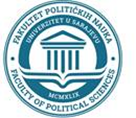 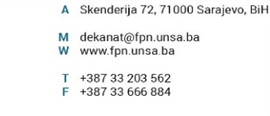 Sarajevo, 22.06.2023. godineDevetnaesta vanredna sjednica Vijeća Fakulteta održana je  22.06.2023. godine, sa početkom u 10:00 sati u Sali 12/P Fakulteta. Za predloženi dnevni red glasalo je 45 članova Vijeća Fakulteta i to: prof.dr. Alibegović Abdel, doc.dr. Babić Nina, prof.dr. Bajramović Zlatan, prof.dr. Bašić Sanela, prof.dr. Bakić Sarina, doc.dr. Brkić-Šmigoc Jelena, prof.dr. Cerić Haris, prof.dr. Cikotić Selmo, doc.dr. Ćosić Selma, doc.dr. Čustović Enita, prof.dr. Ćurak Nerzuk, prof.dr. Čamo Merima, prof.dr. Emirhafizović Mirza, prof.dr. Fejzić-Čengić Fahira, prof.dr. Fejzić Elvis, prof.dr. Filandra Šaćir, doc.dr. Forić Samir, prof.dr. Gadžo-Šašić Sabira, prof.dr. Karčić Hamza, prof.dr. Kurtćehajić Suad, prof.dr. Mujagić Nermina, prof.dr. Miković Borjana, doc.dr. Praskač-Salčin Irena, prof.dr. Repovac Nikšić Valida, prof.dr. Sadiković Elmir, prof.dr. Seizović Zarije, prof.dr. Smajić Mirza, prof.dr. Sofradžija Halima, prof.dr. Spahić Ehlimana, prof.dr. Sefo Mustafa, prof.dr. Šadić Sanela, prof.dr. Šerić Nedreta, prof.dr. Termiz Dževad, prof.dr. Turčalo Sead, prof.dr. Turčilo Lejla, doc.dr. Dudić-Sijamija Anida, v.asst. Kadić Veldin, v.asst. Sušić Osman, Vatreš Amina MA, Alispahić Selma MA, predstavnici studenata Lokvančić Smail, Pašalić Imran, Subašić Inela i predstavnica stručnog osoblja Bihorac Anisa. Dnevni red je jednoglasno usvojen kako slijedi: Izbor dekana Univerziteta u Sarajevu - Fakulteta političkih nauka za mandatni period 2023-2027. godina;  Tok sjednice: Ad 1. Izbor dekana Univerziteta u Sarajevu - Fakulteta političkih nauka za mandatni period 2023-2027. godina;  Predsjednik Komisije za provođenje postupka za izbor dekana prof.dr. Dino Abazović, nakon konstatovanog broja prisutnih članova Vijeća Fakulteta, ukupno 45 prisutnih članova, i utvrđivanja kvoruma, informisao je iste o prijavljenom kandidatu (prof.dr. Sead Turčalo) po konkursu za izbor dekana Fakulteta političkih nauka za mandatni period 2023-2027. godina. Nakon javne preznetacije programa rada prijavljenog kandidata, članovi Vijeća Fakulteta pristupili su tajnom glasanju za izbor dekana. Vijeće Fakulteta sa 45 glasova „ZA“ izjasnilo se za izbor prof.dr. Seada Turčala za dekana Fakulteta političkih nauka za mandatni period 2023-2027. godina. Glasanju je pristupilo 45 članova od ukupno 58 članova Vijeća Fakulteta. Sjednica je završena u 11:30 sati.    ZAPISNIČAR                                                                                             DEKAN ________________                                                                             __________________Hakalović Melisa                                                                                 prof.dr. Sead Turčalo